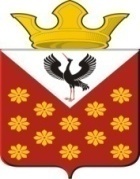 Российская  ФедерацияСвердловская областьБайкаловский районПостановлениеГлавы муниципального образования Краснополянское сельское поселениеот 03 июля 2020 года № 93О внесении изменении в Постановление Главы муниципального образования Краснополянское сельское поселение от 13.12.2019 года № 181  «Об утверждении календарного плана поселенческих  физкультурно – оздоровительных и спортивно-массовых мероприятий на 2020 год»В целях рационального использования средств на проведение физкультурно-оздоровительных  и спортивных мероприятий, в соответствии с Федеральным законом от 06.10.2003 № 131-ФЗ «Об общих принципах организации местного самоуправления в Российской Федерации», в соответствии с Федеральным законом от 04.12.2007 № 329-ФЗ «О физической культуре и спорте в Российской Федерации»:Изложить в новой редакции  Приложение № 1 к  Постановлению утверждению календарного плана поселенческих физкультурно– оздоровительных и спортивно-массовых мероприятий на 2020 год (Приложение №1).     2.  Настоящее постановление вступает в силу с момента его подписания.     3.  Контроль за исполнением настоящего Постановления оставляю за собой.     4.  Настоящее Постановление разместить на сайте муниципального               образования в сети «Интернет» - www.krasnopolyanskoe.ru.Глава муниципального образованияКраснополянское сельское поселение           	                                А.Н. Кошелев